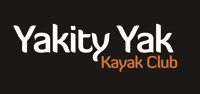 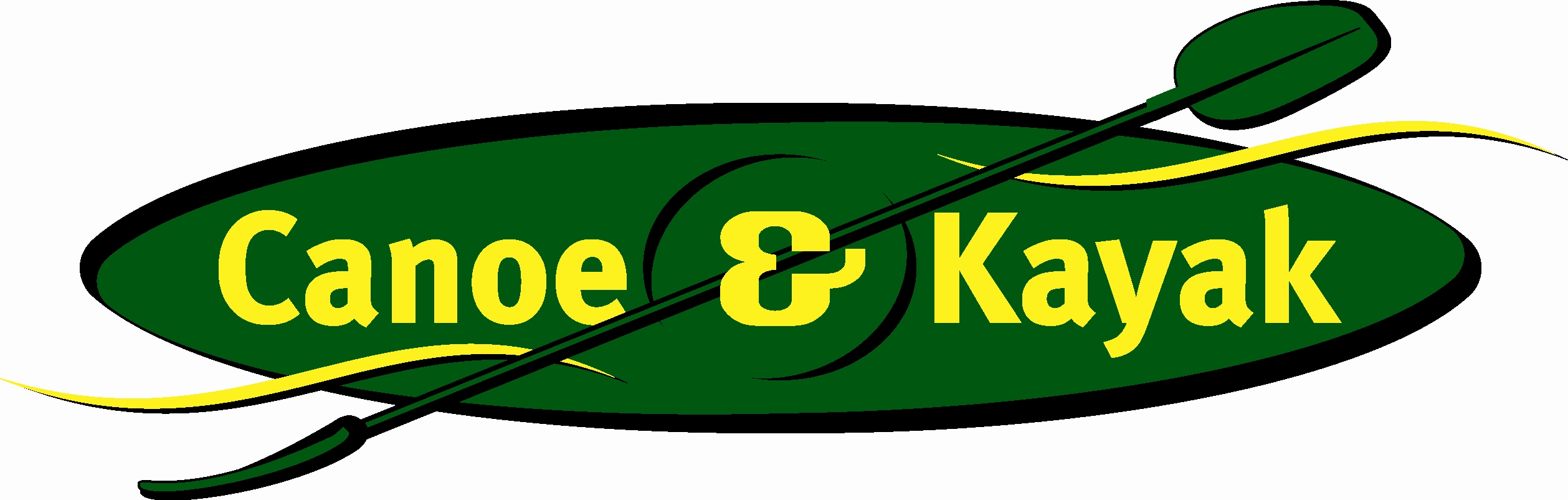 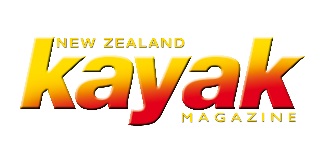 2 Minute Trip Name: Hatfield’s to Te MuriCheck-in Name and Phone: Date: 								Branch: 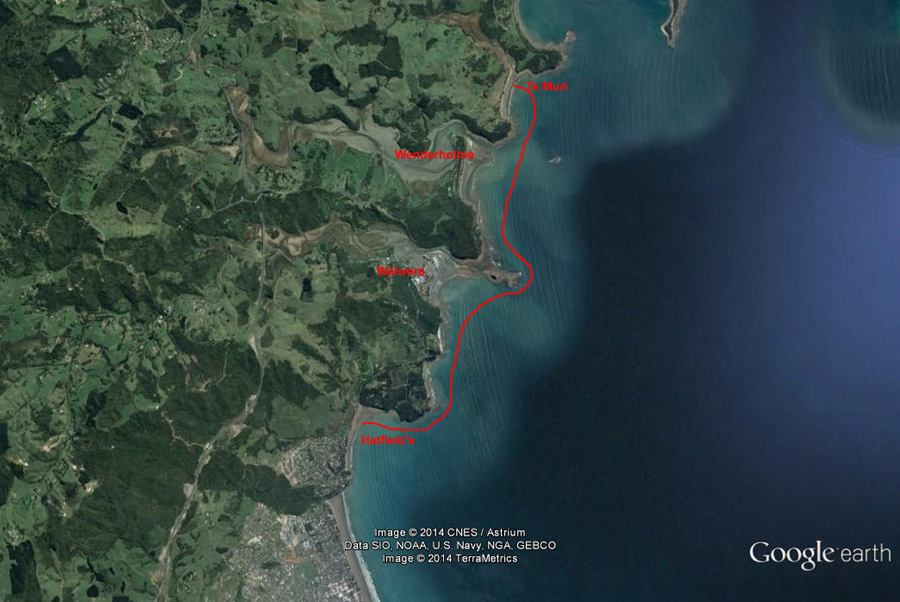 LeadersCell Phone NumberVHF Call Sign &/or Vessel NameVehicle make, model, registration, colourGeneral PlanNote: If plan changes, you must notify your Check-in person.Latest Time Off the Water/ AMP used20Tide/  LevelLow HighOtherCommunications Carried21CommunicationsWe will be communicating as a group on VHF Channel We will be communicating as a group on VHF Channel We will be communicating as a group on VHF Channel We will be communicating as a group on VHF Channel We will be communicating as a group on VHF Channel We will be communicating as a group on VHF Channel Equipment CarriedTrip Report(Use other side if more space required)ActivityClub tripCentreLocationLocationLocationDifficulty1Difficulty1Difficulty1BeginnersBeginnersActivity DescriptionLaunch at Hatfield’s Beach, paddle along the coast to Te Muri. ReturnLaunch at Hatfield’s Beach, paddle along the coast to Te Muri. ReturnLaunch at Hatfield’s Beach, paddle along the coast to Te Muri. ReturnLaunch at Hatfield’s Beach, paddle along the coast to Te Muri. ReturnLeader qualification req.2Leader qualification req.2Trip Leader Trip Leader Get in LocationHatfield’s BeachHatfield’s BeachHatfield’s BeachHatfield’s BeachChart/ Map no.4Chart/ Map no.4532532DistanceDistanceDistance13 km13 kmGet out LocationHatfield’s BeachHatfield’s BeachHatfield’s BeachHatfield’s BeachCoastguard ChannelCoastguard Channel82 & 1682 & 16NowcastingNowcastingNowcasting2121Emergency get out 5Waiwera, WenderholmWaiwera, WenderholmWaiwera, WenderholmWaiwera, WenderholmEmergency / Coastguard StationEmergency / Coastguard StationPhonePhonePhone*50009 303 4303*50009 303 4303Emergency get out 5Waiwera, WenderholmWaiwera, WenderholmWaiwera, WenderholmWaiwera, WenderholmDrinking Water6Toilets7Toilets7Toilets7Flush toilets at Hatfield’s; long drop at Te MuriFlush toilets at Hatfield’s; long drop at Te MuriFlush toilets at Hatfield’s; long drop at Te MuriFlush toilets at Hatfield’s; long drop at Te MuriEmergency ResponseRefer Emergency Response BookletRefer Emergency Response BookletRefer Emergency Response BookletRefer Emergency Response BookletParking8Parking8Parking8Hatfield’sHatfield’sHatfield’sHatfield’sSpecific Equipment Required9Normal Paddling gearNormal Paddling gearNormal Paddling gearNormal Paddling gearWorking Communications equipment in this area10Cell phone Sat PhoneCell phone Sat PhoneCell phone Sat PhoneCell phone Sat PhoneVHF  VHF  Other resources 
and notes11At Te Muri, depending on the tide, there is the possibility of practicing ferry gliding on the river at the northern end.  This is slow moving with no rocks etc, but good enough for new paddlers to get the idea and learn something.There is no vehicle access to Te Muri – foot and water access only.At Te Muri, depending on the tide, there is the possibility of practicing ferry gliding on the river at the northern end.  This is slow moving with no rocks etc, but good enough for new paddlers to get the idea and learn something.There is no vehicle access to Te Muri – foot and water access only.At Te Muri, depending on the tide, there is the possibility of practicing ferry gliding on the river at the northern end.  This is slow moving with no rocks etc, but good enough for new paddlers to get the idea and learn something.There is no vehicle access to Te Muri – foot and water access only.At Te Muri, depending on the tide, there is the possibility of practicing ferry gliding on the river at the northern end.  This is slow moving with no rocks etc, but good enough for new paddlers to get the idea and learn something.There is no vehicle access to Te Muri – foot and water access only.Weather Parameters12Beginners     Wind under 15 knots, no significant surf or swellIntermediate    Wind under 25 knots, and surf or swell less than 1.5 metresAdvanced    Any condition that is suitable for the trip's aimsBeginners     Wind under 15 knots, no significant surf or swellIntermediate    Wind under 25 knots, and surf or swell less than 1.5 metresAdvanced    Any condition that is suitable for the trip's aimsBeginners     Wind under 15 knots, no significant surf or swellIntermediate    Wind under 25 knots, and surf or swell less than 1.5 metresAdvanced    Any condition that is suitable for the trip's aimsBeginners     Wind under 15 knots, no significant surf or swellIntermediate    Wind under 25 knots, and surf or swell less than 1.5 metresAdvanced    Any condition that is suitable for the trip's aimsBeginners     Wind under 15 knots, no significant surf or swellIntermediate    Wind under 25 knots, and surf or swell less than 1.5 metresAdvanced    Any condition that is suitable for the trip's aimsBeginners     Wind under 15 knots, no significant surf or swellIntermediate    Wind under 25 knots, and surf or swell less than 1.5 metresAdvanced    Any condition that is suitable for the trip's aimsBeginners     Wind under 15 knots, no significant surf or swellIntermediate    Wind under 25 knots, and surf or swell less than 1.5 metresAdvanced    Any condition that is suitable for the trip's aimsBeginners     Wind under 15 knots, no significant surf or swellIntermediate    Wind under 25 knots, and surf or swell less than 1.5 metresAdvanced    Any condition that is suitable for the trip's aimsBeginners     Wind under 15 knots, no significant surf or swellIntermediate    Wind under 25 knots, and surf or swell less than 1.5 metresAdvanced    Any condition that is suitable for the trip's aimsPrevious incidents13Previous incidents13Previous incidents13Previous incidents13Previous incidents13Previous incidents13Previous incidents13Previous incidents13Previous incidents13Previous incidents13Previous incidents13Previous incidents13Previous incidents13Previous incidents13Safety Management14Safety Management14Safety Management14Safety Management14Safety Management14Safety Management14Safety Management14Safety Management14Safety Management14Safety Management14Safety Management14Safety Management14Safety Management14HazardHazardSignificant?Significant?Management Strategy15Management Strategy15Management Strategy15Management Strategy15HazardSignificant?Management Strategy15Management Strategy15Management Strategy15Cold WaterCold WaterYesYesCarry spare dry clothes and shelterCarry spare dry clothes and shelterCarry spare dry clothes and shelterCarry spare dry clothes and shelterDeep WaterYesCorrectly fit PFDsCorrectly fit PFDsCorrectly fit PFDsMedical ConditionsMedical ConditionsYesYesLeader has first aid qualification Ask customers about medical conditionsLeader has first aid qualification Ask customers about medical conditionsLeader has first aid qualification Ask customers about medical conditionsLeader has first aid qualification Ask customers about medical conditionsBad WeatherYesUnderstand weather forecasts.Have back up plans or pull out if necessaryUnderstand weather forecasts.Have back up plans or pull out if necessaryUnderstand weather forecasts.Have back up plans or pull out if necessaryCapsizingCapsizingYesYesCorrectly fit PFDs Skills at performing rescues.Correctly fit PFDs Skills at performing rescues.Correctly fit PFDs Skills at performing rescues.Correctly fit PFDs Skills at performing rescues.Heat / SunYesProtective Clothing (worn)Sun ScreenPlenty of drinksSunglassesProtective Clothing (worn)Sun ScreenPlenty of drinksSunglassesProtective Clothing (worn)Sun ScreenPlenty of drinksSunglassesPanicPanicYesYesEnsure conditions match level 
of skillsEnsure conditions match level 
of skillsEnsure conditions match level 
of skillsEnsure conditions match level 
of skillsObstaclesYesAwareness of reefs, navigational hazards, netsAwareness of reefs, navigational hazards, netsAwareness of reefs, navigational hazards, netsRoad CrossingRoad CrossingYesYesAt Hatfield’s there is a toilet block on the opposite side of the very busy open road.  Take extreme care when crossing the road.At Hatfield’s there is a toilet block on the opposite side of the very busy open road.  Take extreme care when crossing the road.At Hatfield’s there is a toilet block on the opposite side of the very busy open road.  Take extreme care when crossing the road.At Hatfield’s there is a toilet block on the opposite side of the very busy open road.  Take extreme care when crossing the road.Other VesselsYesUnderstand the “rules of the sea”“Be seen” – Have two of the following; flag, brightly coloured kayak, brightly coloured Pfd or hat. At night: an all round white light & a powerful torch.Understand the “rules of the sea”“Be seen” – Have two of the following; flag, brightly coloured kayak, brightly coloured Pfd or hat. At night: an all round white light & a powerful torch.Understand the “rules of the sea”“Be seen” – Have two of the following; flag, brightly coloured kayak, brightly coloured Pfd or hat. At night: an all round white light & a powerful torch.Surf LandingSurf LandingYesYesIf there is a swell, there is often a small surf at Te Muri.  Ensure that participants have the required skills, or land/launch one at a time with assistance.  It is usually sheltered at the northern end of the beach.If there is a swell, there is often a small surf at Te Muri.  Ensure that participants have the required skills, or land/launch one at a time with assistance.  It is usually sheltered at the northern end of the beach.If there is a swell, there is often a small surf at Te Muri.  Ensure that participants have the required skills, or land/launch one at a time with assistance.  It is usually sheltered at the northern end of the beach.If there is a swell, there is often a small surf at Te Muri.  Ensure that participants have the required skills, or land/launch one at a time with assistance.  It is usually sheltered at the northern end of the beach.Written up by:Larraine WilliamsLarraine WilliamsApproved By:Approved By:Russell WilliamsSigned:RWRWDate:Review in:12 months from date of approvalAdditional Information Sheet (Optional)Additional Information Sheet (Optional)Additional Information Sheet (Optional)Additional Information Sheet (Optional)Additional Information Sheet (Optional)Additional Information Sheet (Optional)Additional Information Sheet (Optional)Introduction (A general introduction)Introduction (A general introduction)Description (A description of the tour – as if you were selling the idea to someone)Description (A description of the tour – as if you were selling the idea to someone)Local AttractionsLocal AttractionsTransport/ Local OperatorsContact detailsContact detailsContact detailsContact detailsContact detailsLocal EateriesLocal EateriesContact detailsAccommodation/ Campsite LocationsAccommodation/ Campsite LocationsAccommodation/ Campsite LocationsFacilitiesFacilitiesFacilitiesFacilitiesNameCabinsFuelPhoneShowersPowerE-mailToiletsWater AccessWebsiteLaundryPoolPhysical AddressWaterFires AllowedOtherSuppliesOther information